Lecture de l’heure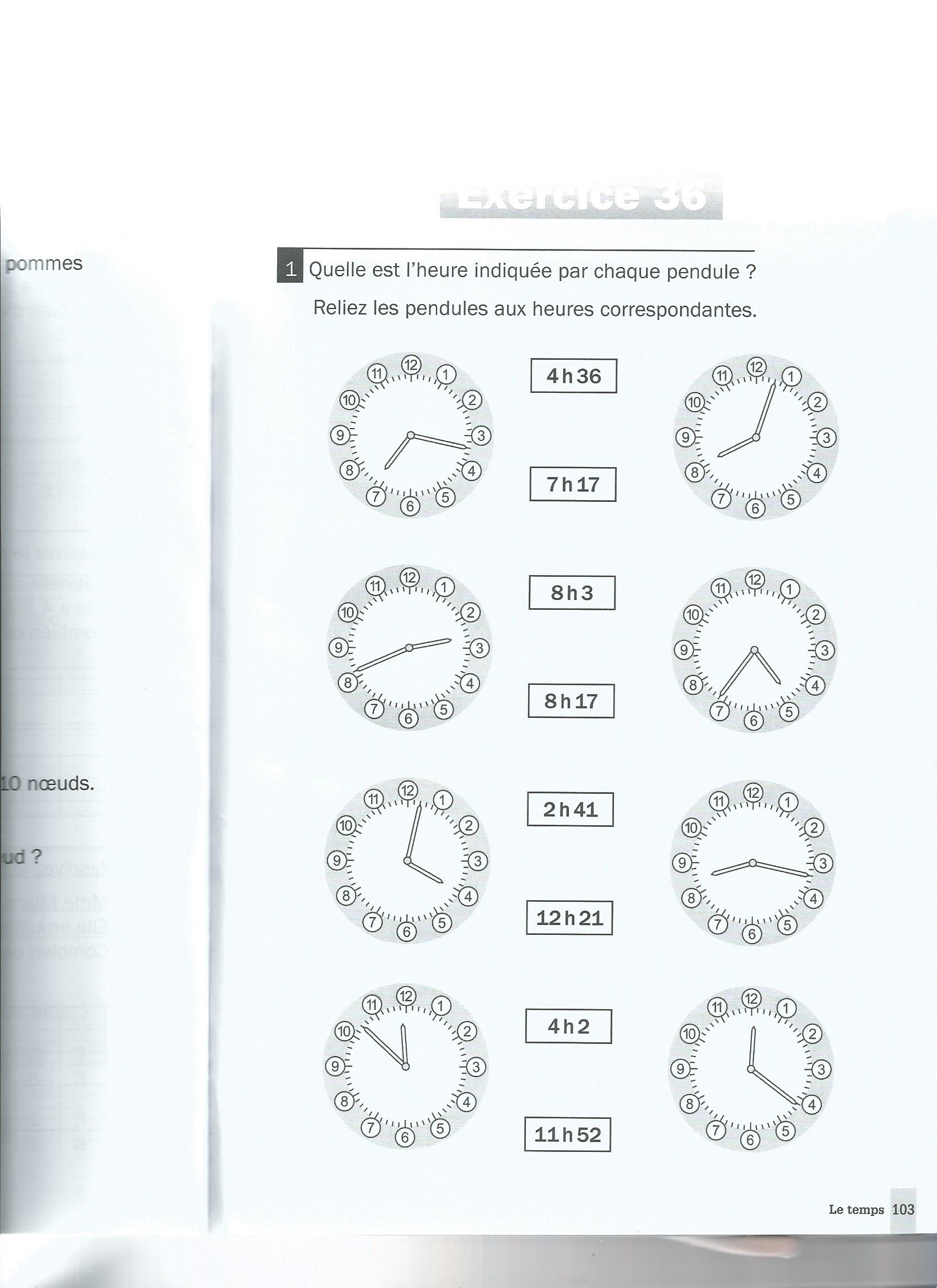 